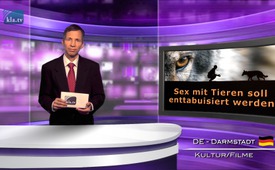 Запрет на секс с животными должен быть снят?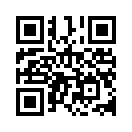 „Несчастная женщина встречает волка. Между зверем и женщиной возникает любовь ну а потом появляются и сцены секса между ними.„Несчастная женщина встречает волка. Между зверем и женщиной возникает любовь ну а потом появляются и сцены секса между ними. Это будоражащий и одновременно смущающий фильм”. Так, между прочим, звучит реклама на Швейцарском радио и телевидении SRF для снятого в Германии кинофильма „Дикая – спящая с волком“, который 14 апреля 2016 года вышел на экраны в немецкоязычных странах. „Дикая“, является продукцией студии „Хайматфильм“ в сотрудничестве с телеканалами WDR и ARTE, где режиссёром была Николетта Кребиц. Цель фильма – разбудить в человеке животные инстинкты. Этот фильм получил от Организации по защите молодёжи FSK допуск с 16 лет и, значит, доступен для молодёжи. 
Краткое содержание фильма: Ания – молодая исполнительница главной роли фильма в заброшенном парке по дороге к своей нелюбимой работе сталкивается с волком. Постепенно она всё больше приближается к волку и верит, что через это сможет выбраться из угнетающих обстоятельств и социальной изоляции. Это сближение женщины с волком усиливается и, наконец, заканчивается половым актом с хищником. Зрителя ознакомляют с тем, как молодой женщине через отношения между человеком и волком удаётся разорвать все оковы своей до сих пор обывательской жизни, и посредством этого найти путь к самоопределению своей сексуальности. Таково содержание фильма. 
Сексуальные действия с животными, которые показаны в фильме, называют содомией или – как в современном немецком языке – зоофилией. Как это возможно, что в таких правовых государствах, как Германия, Австрия и Швейцария, через такие художественные фильмы взрослым и даже молодёжи без правовых последствий преподносят такие запрещённые и чрезвычайно развращённые практики, как половая связь с животными? 
Для ясного понимания мы приводим краткую хронологию правового положения: в Германии в 1969 году, в рамках либерализации уголовного права, содомия была объявлена не наказуемой из-за того, что §175б, без замены, был вычеркнут из книги уголовного права. Аргументировали это тем, что аморального действия недостаточно для наказания. Кроме того, животные достаточно защищены законом о защите животных (§17 и 18). Наказание за содомистские действия было бы возможно, если животному доказуемо были нанесены сильные боли или страдания. Но на практике выявилось, что положение §17 закона о защите животных ни в коей мере не смогло защитить животных от сексуального насилия человеком. В рамках поправок к закону о защите животных, с июля 2013 года сексуальные действия над и с животными были запрещены, но не с последствиями уголовного преступления, а потому, что содомия, то есть зоофилия, получила статус «нарушение общественного порядка», за который можно наложить штраф до 25000 евро.   

Особенно следует отметить, что произошли следующие кардинальные смещения: раньше в качестве защищаемого объекта первым делом выступал человек, так как было известно, что из-за скотоложства человек, и тем самым всё общество терпит чрезмерный урон. Теперь же в качестве защищаемого объекта приоритет отдан животным. Закон ослаблялся постепенно: скотоложство или зоофилия было трансформировано из преступления в проступок. Это нужно рассматривать как целенаправленную стратегию, так как этим ослаблением правового статуса теперь стало возможным внедрять в общество бывшие так называемые "преступления", как, например, зоофилия, без уголовно-правовых последствий под прикрытием культуры 
Однако, в соответствии с § 184 Уголовного кодекса Германии, предоставление подросткам в возрасте до 18 лет информации порнографического содержания с участием животных в письменном или телемедийном виде является наказуемым. При этом прокурор обязан проверить, не является ли фильм "Дикая" такого рода преступлением. И в Австрии, и в Швейцарии можно задействовать прокурора, потому что в Австрии принуждение к сексуальным действиям с животным, в соответствии с § 5 Закона об охране животных, подлежит наказанию; в Швейцарии сексуально мотивированные действия с животными с сентября 2008 года в соответствии с ст.16, п. 2 Закона о защите животных однозначно запрещены, восстановлены как преступление и подлежат наказанию.
Фильм «Дикая – спящая с волком» – это «пробный шар». Здесь вновь исследуется, сколько извращённостей, которые сейчас еще противоположны каждому естественному ощущению, сейчас можно предложить обществу без требований уголовного преследования. 
Если сегодня не вмешаться, и юстиция не будет призвана к выполнению своих обязанностей защищать как молодых людей, так и взрослых от таких извращённых и запрещённых сексуальных практик, то дальше мы столкнёмся в ещё более драматичной форме с противоестественными и аморальными практиками. Станьте активными! Информируйте людей в вашем окружении об этих взаимосвязях; объединитесь с людьми, мыслящими так же как вы и разработайте конкретные юридические шаги. Большое вам спасибо!от UK.JJИсточники:www.srf.ch/radio-srf-virus/serien-filme/wild-die-mit-dem-wolf-schlaeft
www.n24.de/n24/Wissen/Kultur-Gesellschaft/d/8369764/die-mit-dem-wolf-schlaeft.html
www.peta.de/zoophilie-sodomie-oder-der-sexuelle-missbrauch-von-tieren#.VyxKq_m2pYY
www.bmt-tierschutz.de/zoophilie/
https://dejure.org/gesetze/StGB/184.html
§ 5 Abs 1 u 2 Z 17 Tierschutzgesetz
Art. 16 Abs. 2 lit. j TSchVМожет быть вас тоже интересует:---Kla.TV – Другие новости ... свободные – независимые – без цензуры ...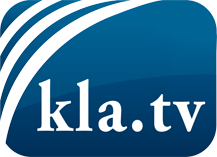 О чем СМИ не должны молчать ...Мало слышанное от народа, для народа...регулярные новости на www.kla.tv/ruОставайтесь с нами!Бесплатную рассылку новостей по электронной почте
Вы можете получить по ссылке www.kla.tv/abo-ruИнструкция по безопасности:Несогласные голоса, к сожалению, все снова подвергаются цензуре и подавлению. До тех пор, пока мы не будем сообщать в соответствии с интересами и идеологией системной прессы, мы всегда должны ожидать, что будут искать предлоги, чтобы заблокировать или навредить Kla.TV.Поэтому объединитесь сегодня в сеть независимо от интернета!
Нажмите здесь: www.kla.tv/vernetzung&lang=ruЛицензия:    Creative Commons License с указанием названия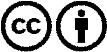 Распространение и переработка желательно с указанием названия! При этом материал не может быть представлен вне контекста. Учреждения, финансируемые за счет государственных средств, не могут пользоваться ими без консультации. Нарушения могут преследоваться по закону.